平成３０年度 公認地区(組手)審判員 審査会・講習会実　施　要　項１．日　　時　　　平成３０年１１月３日（土） 午前９時３０分～ 受付 午前１０時００分～午後５時００分２．会　　場    日本空手道会館　　　　　　　　　〒135-0057　東京都江東区辰巳1-1-20　 ℡03-5534-1951　　　　　　　　　　交通案内：東京メトロ有楽町線「辰巳駅」下車　1番出口より徒歩５分３．対 象 者  （１）新規・更新とも、（公財）全日本空手道連盟の会員登録済み者とする。（２）新規受講者は、次の基準を満たし、各都県連盟の推薦する者とする。              　　① 公認段位　３段以上              　　② 空手道歴　８年以上（満１５歳より数える）              　　③ 審 判 歴　県組手Ａ級取得者　　　　　　　　　　　　　　　 更に全空連都道府県審判員登録してから２年以上であること。              　　④ 年　　齢　２７歳以上（審査会開催日当日現在）　　　　　　　　　⑤　日本スポーツ協公認空手道指導員以上の資格を取得していること（３）当該更新(地区・全国を有する者)の対象者は、次のとおりとする。              　　① 現在の有効期限が、2019年3月31日の者              　　② 現在の有効期限が、2020年3月31日の者　　　　　　＊注：上記①に該当する者は、本年度内に更新しないと平成30年4月1日以降は、降格(猶予期間なし)になるので、今回必ず受講すること。４．受 講 料 ○新規(審査料）２０，０００円（合格者は後日、登録料等１５，０００円を納付） 　　　　 ○地 区 更 新  ２５，０００円（受講料、更新料、新会員証発行手数料含む） ○全 国 更 新  ３５，５００円（受講料、更新料、新会員証発行手数料含む）　　　　　※今年度より変更になっています。５．申込方法　　　　受講・受審希望者は別紙申込書、新規受講者は返信用封筒（82円切手貼付／申込者の返信先明記／長３サイズ　125㎜×235㎜）、振り込み書コピー（のり付けしないで同封すること）を添えて下記へ送付ください。ｆａｘは不可です。６．送 付 先　　　〒233-0003神奈川県横浜市港南区港南2-20-34レオパレス港南中央104神奈川県空手道連盟　技術委員会　審判部会　事務長髙松景子宛（問合せ先Tel　080-5502-0689）７．振 込 先　　　りそな銀行　横須賀支店　普通　2278155　　神奈川県空手道連盟　審判委員会　　　　　　　　　※必ず受審者本人のお名前でお振り込みください。道場名などは絶対に入れないでください。８．申込期限　　　平成３０年１０月１３日（土）必着９．持 参 品　　（１）審判競技規定・筆記用具・ホイッスル・審判員服装･審判員シューズ
（２）全空連会員証・審判手帳１０．そ の 他　（１）昼食は各自用意。ゴミの持ち帰り徹底を図ってください。
（２）宿泊の斡旋はしませんので、必要な方は各自予約をお願いします。　　　　　　　　（３）本人確認ができる身分証明証（写真入り：運転免許証など）を必ず持参してください。　　　　　　　　（４）取得年月日など不明点は送付先の髙松までお問い合わせください。公益財団法人 全日本空手道連盟　日本空手道会館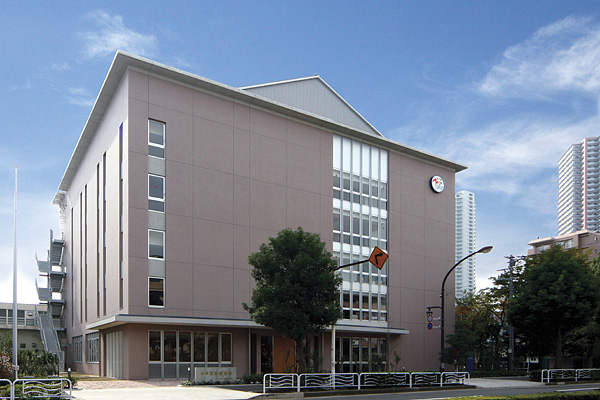 住所: 〒135－0053　東京都江東区辰巳1-1-20　℡03－5534－1951　　fax03－5534－1952アクセスマップ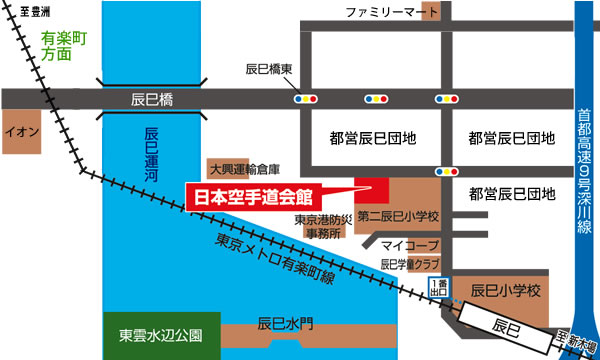 東京メトロ有楽町線「辰巳駅」下車、1番出口より徒歩5分※東京駅-（JR山手線）→有楽町-（東京メトロ有楽町線）→辰巳（所用時間、約20分）※羽田空港-（京浜急行）→品川-（JR山手線）→有楽町-（東京メトロ有楽町線）→辰巳（所用時間約50分）